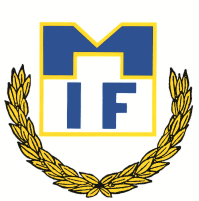 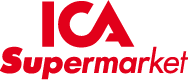                                                                          MatforsSamarbete Matfors IF – ICA Matfors 2023Under 20 veckor med start i maj, så kommer MIF att varje onsdag under ca 30 min att städa kundparkeringen och ta hand om kundvagnarna. Vi städar under Icas öppettider. Det som ska göras är att alla kundvagnar ska dras ut och rensas från skräp. Vi skall sopa i garaget och eventuella reklamblad som ligger i vagnarna ska plockas bort och slängas i sop korgen i entrén. Det ska även sopas runt kundvagnsgaragen och entrén även detta skräp slängs i sopkorgen i entrén. 2 vuxna och 2 barn bör dela på varje tillfälle. ICA har all utrustning som behövs i entrén. Ha gärna på er overaller när ni städar så att det syns att Matfors IF jobbar för att göra Matfors lite snyggare. Målsättningen är att det skall finnas västar vid utrustningen som visar att föreningarna samarbetar för bättre miljö i MatforsStädutrustning står i entrén. Finns den ingen städutrustning i entrén ta då kontakt med Icas personal så får de hjälpa er.V19  Herr div 3V20  DamV21  Utvecklingslaget herrV22  Dam utvecklingV23  P06/07V24  P08V25  F09V26  P09V27  F10V28  P10V29  F11/12V30  P11V31  P12V32  F13V33  P13V34  F14V35  P14V36  F15V37  P15